At their 18 April 2023 meeting, the Coordination Committee for Terminology (CCT), which is composed by the Standardization Committee for Vocabulary (SCV), the Consultation Committee for Vocabulary (CCV) and ITU-D representatives, addressed the definition for the term 'digital financial service', which is being proposed by ITU-T SG12 as:digital financial service: Methods to electronically store and transfer funds; to make and receive payments; to borrow, save, insure, and invest; and to manage a person's or enterprise's finances; and where these services are accessed via mobile communication devices.It was pointed out that a definition of the same term had already been adopted by ITU-T SG17 in Recommendation ITU-T X.1405 as:digital financial services (DFS) [b-ITU-T DSTR-DFSECO]: Digital financial services include methods to electronically store and transfer funds; to make and receive payments; to borrow, save, insure and invest; and to manage a person's or enterprise's finances.The CCT would like to request the opinion of ITU-T SG17 regarding the above definitions. Should the definition being proposed by ITU-T SG12 be considered appropriate for the work of SG17, the CCT advises ITU-T SG17 to consider aligning the definition contained in ITU-T X.1405 accordingly. ______________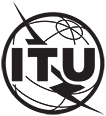 INTERNATIONAL TELECOMMUNICATION UNIONTELECOMMUNICATION
STANDARDIZATION SECTORSTUDY PERIOD 2022-2024INTERNATIONAL TELECOMMUNICATION UNIONTELECOMMUNICATION
STANDARDIZATION SECTORSTUDY PERIOD 2022-2024INTERNATIONAL TELECOMMUNICATION UNIONTELECOMMUNICATION
STANDARDIZATION SECTORSTUDY PERIOD 2022-2024INTERNATIONAL TELECOMMUNICATION UNIONTELECOMMUNICATION
STANDARDIZATION SECTORSTUDY PERIOD 2022-2024INTERNATIONAL TELECOMMUNICATION UNIONTELECOMMUNICATION
STANDARDIZATION SECTORSTUDY PERIOD 2022-2024SCV-LS10INTERNATIONAL TELECOMMUNICATION UNIONTELECOMMUNICATION
STANDARDIZATION SECTORSTUDY PERIOD 2022-2024INTERNATIONAL TELECOMMUNICATION UNIONTELECOMMUNICATION
STANDARDIZATION SECTORSTUDY PERIOD 2022-2024INTERNATIONAL TELECOMMUNICATION UNIONTELECOMMUNICATION
STANDARDIZATION SECTORSTUDY PERIOD 2022-2024INTERNATIONAL TELECOMMUNICATION UNIONTELECOMMUNICATION
STANDARDIZATION SECTORSTUDY PERIOD 2022-2024INTERNATIONAL TELECOMMUNICATION UNIONTELECOMMUNICATION
STANDARDIZATION SECTORSTUDY PERIOD 2022-2024SCVINTERNATIONAL TELECOMMUNICATION UNIONTELECOMMUNICATION
STANDARDIZATION SECTORSTUDY PERIOD 2022-2024INTERNATIONAL TELECOMMUNICATION UNIONTELECOMMUNICATION
STANDARDIZATION SECTORSTUDY PERIOD 2022-2024INTERNATIONAL TELECOMMUNICATION UNIONTELECOMMUNICATION
STANDARDIZATION SECTORSTUDY PERIOD 2022-2024INTERNATIONAL TELECOMMUNICATION UNIONTELECOMMUNICATION
STANDARDIZATION SECTORSTUDY PERIOD 2022-2024INTERNATIONAL TELECOMMUNICATION UNIONTELECOMMUNICATION
STANDARDIZATION SECTORSTUDY PERIOD 2022-2024Original: EnglishQuestion(s):Question(s):------------Geneva, 18 May 2023(Ref.: SCV-TD34)(Ref.: SCV-TD34)(Ref.: SCV-TD34)(Ref.: SCV-TD34)(Ref.: SCV-TD34)(Ref.: SCV-TD34)(Ref.: SCV-TD34)Source:Source:Standardization Committee for Vocabulary/Coordination Committee for TerminologyStandardization Committee for Vocabulary/Coordination Committee for TerminologyStandardization Committee for Vocabulary/Coordination Committee for TerminologyStandardization Committee for Vocabulary/Coordination Committee for TerminologyStandardization Committee for Vocabulary/Coordination Committee for TerminologyTitle:Title:Definition of 'digital financial service'Definition of 'digital financial service'Definition of 'digital financial service'Definition of 'digital financial service'Definition of 'digital financial service'LIAISON STATEMENTLIAISON STATEMENTLIAISON STATEMENTLIAISON STATEMENTLIAISON STATEMENTLIAISON STATEMENTLIAISON STATEMENTFor action to:For action to:For action to:For action to:ITU-T SG17ITU-T SG17ITU-T SG17For information to:For information to:For information to:For information to:ITU-T SG12ITU-T SG12ITU-T SG12Approval:Approval:Approval:Approval:CCT meeting (18 April 2023)CCT meeting (18 April 2023)CCT meeting (18 April 2023)Deadline:Deadline:Deadline:Deadline:Next meeting of the study groupNext meeting of the study groupNext meeting of the study groupContact:Contact:Contact:Contact:Contact:Contact:Christian Rissone
ITU-R CCV ChairmanChristian Rissone
ITU-R CCV ChairmanTel:	
Email:	Christian.rissone@anfr.frTel:	
Email:	Christian.rissone@anfr.frAbstract: